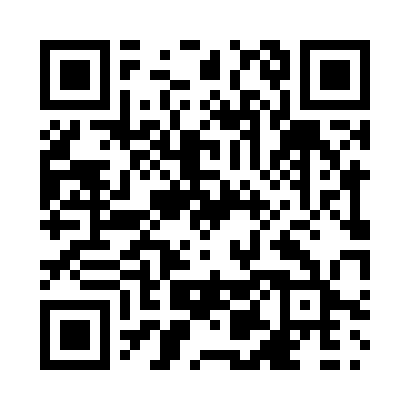 Prayer times for Cutbank, Saskatchewan, CanadaMon 1 Jul 2024 - Wed 31 Jul 2024High Latitude Method: Angle Based RulePrayer Calculation Method: Islamic Society of North AmericaAsar Calculation Method: HanafiPrayer times provided by https://www.salahtimes.comDateDayFajrSunriseDhuhrAsrMaghribIsha1Mon3:044:561:116:479:2611:192Tue3:044:571:126:479:2611:193Wed3:054:581:126:479:2611:194Thu3:054:591:126:479:2511:185Fri3:064:591:126:469:2511:186Sat3:065:001:126:469:2411:187Sun3:075:011:126:469:2311:188Mon3:075:021:136:469:2311:189Tue3:085:031:136:459:2211:1710Wed3:085:041:136:459:2111:1711Thu3:095:051:136:459:2011:1712Fri3:105:061:136:449:1911:1613Sat3:105:071:136:449:1911:1614Sun3:115:091:136:439:1811:1515Mon3:125:101:136:439:1711:1516Tue3:125:111:146:429:1611:1417Wed3:135:121:146:429:1411:1418Thu3:135:141:146:419:1311:1319Fri3:145:151:146:409:1211:1320Sat3:155:161:146:409:1111:1221Sun3:155:171:146:399:1011:1222Mon3:165:191:146:389:0811:1123Tue3:175:201:146:389:0711:1024Wed3:185:221:146:379:0611:1025Thu3:185:231:146:369:0411:0926Fri3:195:241:146:359:0311:0827Sat3:205:261:146:349:0111:0728Sun3:205:271:146:339:0011:0729Mon3:215:291:146:338:5811:0630Tue3:225:301:146:328:5711:0531Wed3:245:321:146:318:5511:02